		Annex no. 3 to the Rector’s decree No. 19/2018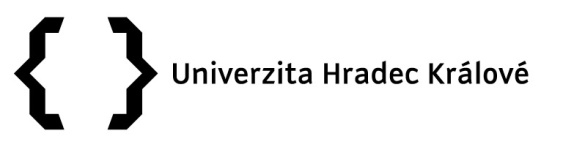 Mobility – Incoming 1: Working Visits of Postdoctoral Researchers from Abroad in the Czech RepublicApplicant’s name and surnameDate of expected mobility commencement Expected mobility termination (from 6 month, up to 29.2.2020)Home institution – country, institution Ph.D. title obtaining (date)Mentor’s name and surnameSummary of professional publications (7 most important publications, out of which at least 2 in the last three years)Summary of projects solved as a principal investigator or a team memberPrevious foreign study visitsH-index (according to WoS or Scopus)ValueSource (WoS / Scopus)Normalized index calculation if relevantTitle of mobilityFocus of mobility (describe the scientific activity within the mobility, the research topic, the research performed within the mobility, compliance with the UHK research including e.g. the existing cooperation; specify at least three researchers who can form a group)Reasoning and necessity (describe how the faculty will continue developing the topic and cooperating with the foreign specialist)Expected outputsPublications (divided into categories according to the Kind of Result Definition; Jimp, Jsc, Book, Book Chapter) Conferences, seminars, workshops(The researcher is obliged to participate actively in at least one conference / seminar / workshop etc. every 6 months of the mobility. (If the mobility lasts for 6 months, he/she must participate in at least one such event. If the mobility lasts for more than 6 months and maximum 12 months, he/she must participate in at least two such events. If the mobility lasts for more than 12 months and maximum 18 months, he/she must participate in at least three such events. If the mobility lasts for more than 18 months and maximum 24 months, he/she must participate in at least four such events.Use of a supportive tool – researcher’s family support (put YES/NO and number of months)Financial allowance (monthly) under the condition the researcher has a husband/wife or a spouse of equivalent relation defined legally in the country where the relation was formalized, and/or has his/her own dependent child or a dependent child entrusted to his/her careSignatureI declare that during the last 3 years, I worked for at least 2 complete years (as to the date of filing the application for support) in research out of the Czech territory with at least half-time employment, or that I was a Ph.D. (or similar) student abroad.